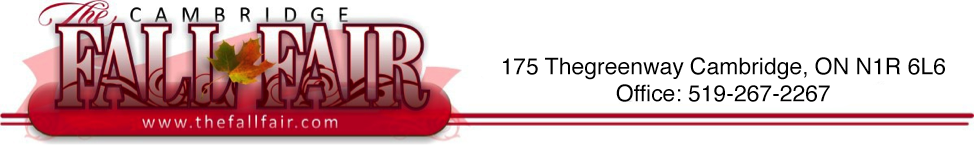 South Waterloo AGRICULTURAL SOCIETY2019 VENDOR SPACE APPLICATIONName of Business:________________________________________________________________________________________Contact Person:__________________________________________________________________________________________Address:__________________________________________________________________________________________________City: Province/State: Postal/ZIP Code:___________________________________________________________________Tel: Fax: Email Address:_________________________________________________________________________________Please state all articles/products to be displayed / sold:_______________________________________________________________________________________________________________________________________________________*Firearms &/or Weapons, Smoking Paraphernalia, Candy Apples, Popcorn, Explosives,ARE STRICTLY PROHIBITED**PLEASE REVIEW 2018 RULES AND REGULATIONS on Pg. 2*· We do not supply tables, chairs, extension cords or additional lighting.                                 · I have read and agree to abide by all mentioned Rules and Regulations (Exhibitors Signature) _______________________________________________________________Date__________________175 The Greenway Cambridge, ON. N1R 6L6     Office: 519-404-3765Website: www.thefallfair.com                               Email:  thecambridgefallfair@hotmail.ca                 This Application Is Subject to:  Approval of SWAS Commercial Vendor CommitteeGENERAL INFORMATIONOnly contracts paid in full by, July 31, 2019 will be guaranteed.TABLES AND CHAIRS ARE NOT PROVIDED.MOVE OUT SCHEDULEBooths and exhibits must remain intact until closing of the building on Sunday, Sept.8, 2019 At this time exhibitors will be allowed to remove, and teardown displays. .VENDOR PASS POLICYVendor gate Admission Passes AND Parking Permits available for pickup on Set Up Day.You will be charged at the gate if you do not have your pass. No Exceptions!Unauthorized cars parked will be towed. Parking Permits MUST be visible in windshield.Booth/Space Specifications10’ X 10’ business $ 300.00 per booth 10’frontage 10’depth$150 per space 10’ x 10’ space for CraftersVendors only NO HYDRO AVAILABLE Additional Fees:Hydro : $ 75VENDOR REQUIREMENTS(PLEASE COMPLETE THE FIELDS BELOW)Business:Booth $275.00 before June 15 2019Booth  $300.00  after June 15 2019 # Business space:$_______.00# Inside Center space$_______.00# Hydro ________@$75/Plug = $_________.00TOTAL $________.00Cheque /Money Order/ Cash/ e-transfer Only     NOTE:       Payment must accompany application.                             SORRY NO REFUNDSAll Vendors with food items are responsible for filling out required information on forms provided to you by the Society for the Waterloo Regional Health Department.SET UP SCHEDULEWednesday, Sept 4, 2019 10:00 am. – 9:00 p.m.Thursday, Sept 5, 2019 10:00 a. m. – 1:00 p.m.Building open at 4:00 p.m. Thursday, Sept 8, 2019.  Gates open at 4:00 pm.*ALL VENDORS MUST ENTER USING GATE ENTRANCE ASSIGNED*Commercial Vendors will have a designated parking area nearest main fair areaBUILDING HOURSThursday 4:00 p.m. to 11:00p.m.Friday 4:00p.m. to 11:00p.m.Saturday 10:00 a.m. to 11:00p.m.Sunday 10:00 a.m.  to 7:00p.m.Buildings will open 1 hour prior to the above opening times to allow Vendors access to their booths before opening to the public.Teardown is not permitted before the closing time of the building, DRAPERIESAll tables must have a black skirt covering the tablesCompany owned displays and backdrops may be placed inside own booth/space areas.Certain restrictions may apply.NOTE: If an Exhibitor wishes to bring their own carpet it must be securely taped to the floor.HYDROEach booth has access to one 15 amp 110 volt outlet. At an additional charge.DRAPERIESAll tables must have a black skirt covering the tablesCompany owned displays and backdrops may be placed inside own booth/space areas.Certain restrictions may apply.NOTE: If an Exhibitor wishes to bring their own carpet it must be securely taped to the floor.ADMISSION GATESGATES OPEN AT 4 PM Thursday and  FRIDAY 10 am SATURDAY, SUNDAY 